О внесении изменений в постановление администрации                  Свечинского района от 27.08.2013 № 714В соответствии со статьями 7, 43 Федерального закона «Об общих принципах организации местного самоуправления в РФ», постановлением администрации Свечинского района Кировской области от 29.12.2014          №  1169 «О разработке,  реализации и оценке эффективности муниципальных   программ» администрация Свечинского района ПОСТАНОВЛЯЕТ:Внести и утвердить изменения в муниципальной программе «Осуществление деятельности администрации в сфере социальной политики Свечинского района Кировской области» (далее – Муниципальная программа), утвержденной постановлением администрации Свечинского района от 19.09.2013№ 766 «Об утверждении муниципальной программы «Осуществление деятельности администрации в сфере социальной политики Свечинского района Кировской области». Прилагаются.Организационному управлению опубликовать настоящее постановление на Интернет-сайте муниципального образования Свечинский муниципальный район Кировской области.Глава Свечинского района 			Н.Д. БусыгинУТВЕРЖДЕНЫпостановлением администрацииСвечинского районаот  10.01.2019  № 19ИЗМЕНЕНИЯв муниципальной программе «Осуществление деятельности администрации в сфере социальной политики Свечинского района Кировской области»Паспорт Муниципальной программыизложить в новой редакции:Абзац 15 раздела 2 Муниципальной программы «Основные цели, задачи, целевые показатели эффективности реализации Муниципальной программы, описание ожидаемых конечных результатов реализации Муниципальной программы, сроков и этапов реализации Муниципальной программы» изложить в новой редакции:«Срок реализации муниципальной программы: 2017 – 2021 годы. Разбивка на этапы не предусмотрена.»Раздел 3 Муниципальной программы«Обобщенная характеристика мероприятий муниципальной программы» изложить в новой редакции:Обобщенная характеристика мероприятий Муниципальной программыВ рамках Муниципальной программы будет осуществляться ряд отдельных мероприятий. 4.Раздел 4 Муниципальной программы «Ресурсное обеспечение Муниципальной программы» изложить в новой редакции:«4. Ресурсное обеспечение Муниципальной программыФинансирование мероприятий осуществляется за счет средств всех источников финансирования: средств областного бюджета, а также средств районного бюджета.	Всего на реализацию программных мероприятий требуется – 4137,8 тыс.руб., в том числе по годам реализации:на 2017 год – 627,5 тыс.руб. за счет средств районного бюджета – 627,5 тыс.руб.;на 2018 год – 852,0тыс.руб.за счет средств районного бюджета – 823,7 тыс.руб.;на 2019 год – 886,1тыс.руб.за счет средств районного бюджета – 823,7 тыс.руб.;на 2020 год – 886,1 тыс.руб. за счет средств районного бюджета – 823,7 тыс.руб;на 2021 год – 886,1 тыс.руб. за счет средств районного бюджета – 823,7 тыс.руб.Информация о расходах на реализацию Муниципальной программы (с расшифровкой по отдельным мероприятиям) представлена в приложении № 1 к Муниципальной программе.	Программа предусматривает финансирование мероприятий по оказанию услуг органами местного самоуправления согласно разработанному плану мероприятий и срокам их реализации.»5. Таблицу №1 раздела 6 Муниципальной программы «Оценка эффективности реализации муниципальной программы» изложить в новой редакции:Таблица 1Приложение № 1 к Муниципальной программе «Расходы на реализацию муниципальной программы за счет средств всех источников финансирования» изложить в новой редакции. Прилагается.Приложение № 1к Муниципальной программе«Осуществление деятельности администрации в сфере социальной политики Свечинского района Кировской области»Расходы на реализацию Муниципальной программы за счет средств всех источников финансирования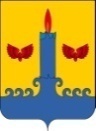 АДМИНИСТРАЦИЯ  СВЕЧИНСКОГО РАЙОНА  КИРОВСКОЙ  ОБЛАСТИПОСТАНОВЛЕНИЕзаседания по установлению стажа муниципальной службыАДМИНИСТРАЦИЯ  СВЕЧИНСКОГО РАЙОНА  КИРОВСКОЙ  ОБЛАСТИПОСТАНОВЛЕНИЕзаседания по установлению стажа муниципальной службыАДМИНИСТРАЦИЯ  СВЕЧИНСКОГО РАЙОНА  КИРОВСКОЙ  ОБЛАСТИПОСТАНОВЛЕНИЕзаседания по установлению стажа муниципальной службыАДМИНИСТРАЦИЯ  СВЕЧИНСКОГО РАЙОНА  КИРОВСКОЙ  ОБЛАСТИПОСТАНОВЛЕНИЕзаседания по установлению стажа муниципальной службы10.01.2019№19пгт Свеча пгт Свеча пгт Свеча пгт Свеча Ответственный исполнитель муниципальной программыСектор экономики управления по имуществу и экономикеСоисполнители муниципальной программы Сектор кадровой службы администрации района;Отдел учета и отчетности администрации района.Наименование подпрограмм отсутствуютЦели муниципальной программыПовышение уровня и качества жизни муниципальных служащих, вышедших на пенсиюПовышение в современных условиях уровня адаптации пожилых жителей и их активного участия в культурно-досуговых мероприятияхЗадачи муниципальной программы Оказание мер социальной поддержки муниципальных служащих, получающих пенсию за выслугу летРазработка и реализация мероприятий направленных на решение социальных проблем ветерановСоздание условий для культурно-досуговой деятельности ветеранов и их успешной адаптации в обществеЦелевые показатели эффективности реализации муниципальной программывыплата пенсий за выслугу лет, а также доплаты к пенсии муниципальным служащим и лицам, замещавшим муниципальных служащих, вышедших на пенсию;охват лиц, замещавших должности муниципальных служащих и муниципальные должности;доля лиц замещавших должности муниципальных служащих и муниципальные должности, получившие пенсию за выслугу лет и доплату к пенсии;доля лиц, замещавших муниципальные должности от общего количества лиц замещавших должности муниципальной службы и муниципальные должностиКоличество мероприятий, участниками, а также, организаторами которых является районный совет ветерановЭтапы и сроки реализации муниципальной программы2017-2021 годы, разбивка на этапы не предусмотренаОбъем финансового обеспечениямуниципальной программыВсего на реализацию Муниципальной программы требуется 4109,5 тыс.руб., в том числе по годам:2017 год – 627,5 тыс.руб.;2018 год – 852,0 тыс.руб.,2019 год – 886,1 тыс.руб.,2020 год – 886,1 тыс.руб.,2021 год – 886,1 тыс.руб.Ожидаемые конечные результатыреализации  муниципальной программыПри реализации мероприятий муниципальной программы предполагается достичь повышения качества жизни лиц, замещавших должности муниципальных служащих и муниципальные должности, вышедших на пенсию, а также создания условий и возможностей для реализации инициатив людей старшего поколения№ п/пПрограммное мероприятиеСрок реализации1.Доплаты к пенсиям, дополнительное пенсионное обеспечение2017– 2021 годы, разбивка на этапы не предусмотрена2.Мероприятия в области социальной политики совета ветерановЕдиница измерения2017 год2018 год2019год2020год2021годИсточник получения информациивыплата пенсий за выслугу лет, а также доплаты к пенсии муниципальным служащим и лицам, замещавшим муниципальных служащих, вышедших на пенсиютыс.руб.490,0709,8743,9743,9743,9Расчетные данныеохват лиц, замещавших должности муниципальных служащих и муниципальные должностичел.2426262424Расчетные данныедоля лиц замещавших должности муниципальных служащих и муниципальные должности, получившие пенсию за выслугу лет и доплату к пенсии%92,392,310092,392,3Расчетные данныедоля лиц, замещавших муниципальные должности от общего количества лиц замещавших должности муниципальной службы и муниципальные должности%8,38,38,38,38,3Расчетные данныеКоличество мероприятий, участниками, а также, организаторами которых является районный совет ветерановед.3825252525Расчетные данные№
п/пСтатусНаименование муниципальной программы, подпрограммы, областной целевой программы, ведомственной целевой программы, отдельного мероприятияГлавныйраспорядитель бюджетных средствИсточник финансированияРасходы (тыс. рублей)Расходы (тыс. рублей)Расходы (тыс. рублей)Расходы (тыс. рублей)Расходы (тыс. рублей)№
п/пСтатусНаименование муниципальной программы, подпрограммы, областной целевой программы, ведомственной целевой программы, отдельного мероприятияГлавныйраспорядитель бюджетных средствИсточник финансирования2017год2018 год 2018 год 2019год2020год2021 годИтого1.Муниципальная программа«Осуществление деятельности администрации в сфере социальной политики Свечинского района Кировской области»Администрация Свечинского районаВсего627,5852,0852,0886,1886,1886,14137,81.Муниципальная программа«Осуществление деятельности администрации в сфере социальной политики Свечинского района Кировской области»Администрация Свечинского районаОбластной бюджет0,00,00,00,00,00,00,01.Муниципальная программа«Осуществление деятельности администрации в сфере социальной политики Свечинского района Кировской области»Администрация Свечинского районаРайонный бюджет627,5852,0852,0886,1886,1886,14137,81.2.Отдельное мероприятие Мероприятия в области социальной политики совета ветерановВсего137,5142,2142,2142,2142,2142,2706,31.2.Отдельное мероприятие Мероприятия в области социальной политики совета ветерановОбластной бюджет0,00,00,00,00,00,00,01.2.Отдельное мероприятие Мероприятия в области социальной политики совета ветерановРайонный бюджет137,5142,2142,2142,2142,2142,2706,31.3.Отдельное мероприятие Доплаты к пенсиям, дополнительное пенсионное обеспечениеВсего490,0709,8709,8743,9743,9743,93431,51.3.Отдельное мероприятие Доплаты к пенсиям, дополнительное пенсионное обеспечениеОбластной бюджет0,00,00,00,00,00,00,01.3.Отдельное мероприятие Доплаты к пенсиям, дополнительное пенсионное обеспечениеРайонный бюджет490,0709,8709,8743,9743,9743,93431,5